Муниципальное бюджетное общеобразовательное учреждение«Средняя общеобразовательная школа № 7 г. Лениногорска»муниципального образования «Лениногорский муниципальный район» Республики ТатарстанПлан воспитательной работы3 класса Г(классный руководитель: Шамсуллина Наиля Мусагитовна)2018 – 2019 учебный годАнализ учебно- воспитательной работы за 2017-2018 учебный годНа 2017-2018 учебный год были поставлены следующие приоритетные воспитательные задачи:1. Продолжить организацию деятельности, направленной на формирование патриотических чувств
2. Продолжить воспитание общечеловеческих ценностей
3. Развивать потребность в совершении нравственных поступков
4. Продолжать развивать экологическую культуру
5. Продолжать формировать потребности в здоровом образе жизни
6. Продолжать работу по совершенствованию ученического самоуправления в школе
7. Продолжать просветительскую работу среди родителей
Основные направления воспитательной работы – патриотическое, экологическое и воспитание здорового образа жизни.В 2017-2018 году было проведено:В первой половине учебного года прошли следующие мероприятия:
День знаний – начался торжественной линейкой у стен школы, прошли мероприятия «Праздник первого звонка», мероприятия по классам и классные часы.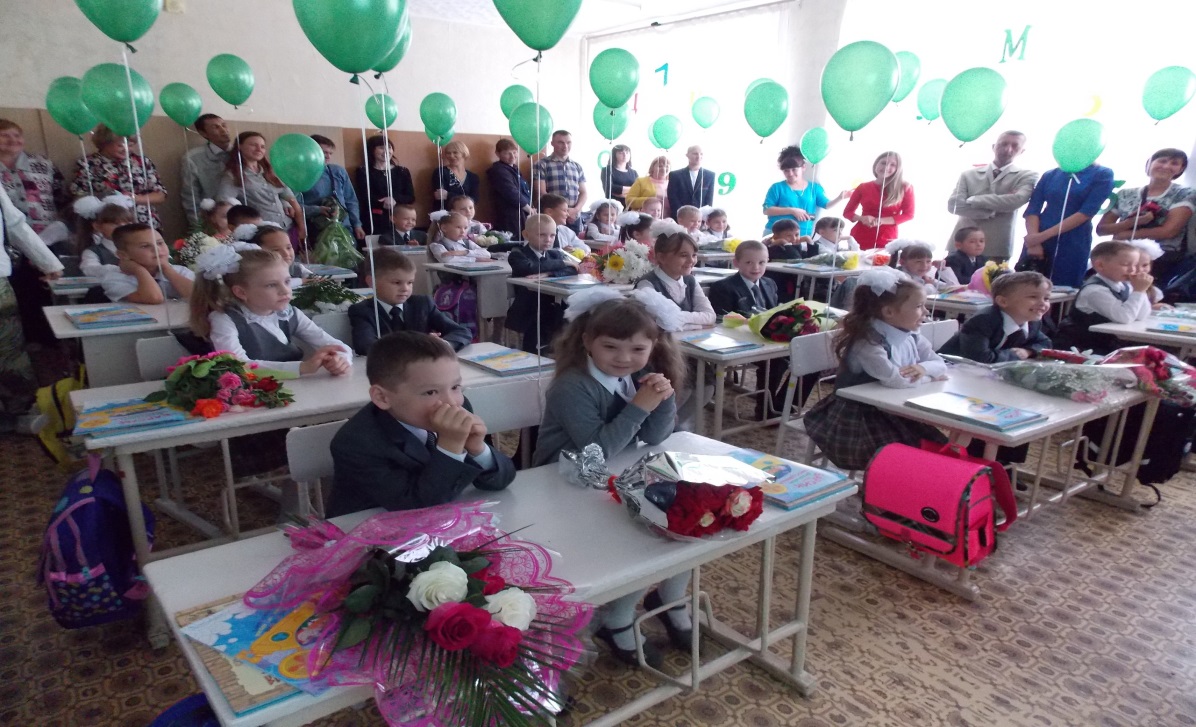 Ко Дню Пожилого человека была проведена акция «Милосердие» помощи пожилым людям района.
На День учителя прошел праздничный концерт «Учитель, перед именем твоим…», по классам были сделаны тематические стенгазеты.                                                                     
В День матери прошел концерт для мам и бабушек «Самая прекрасная из женщин…»
Новогодний спектакль «Здравствуй, Новый год» прошел в преддверии новогодних праздников.
В феврале  состоялся конкурс плакатов, посвященных Дню Защитника Отечества, выставка рисунков учеников начальной школы «Наши защитники».
К празднику 8 Марта для учителей школы был подготовлен праздничный концерт .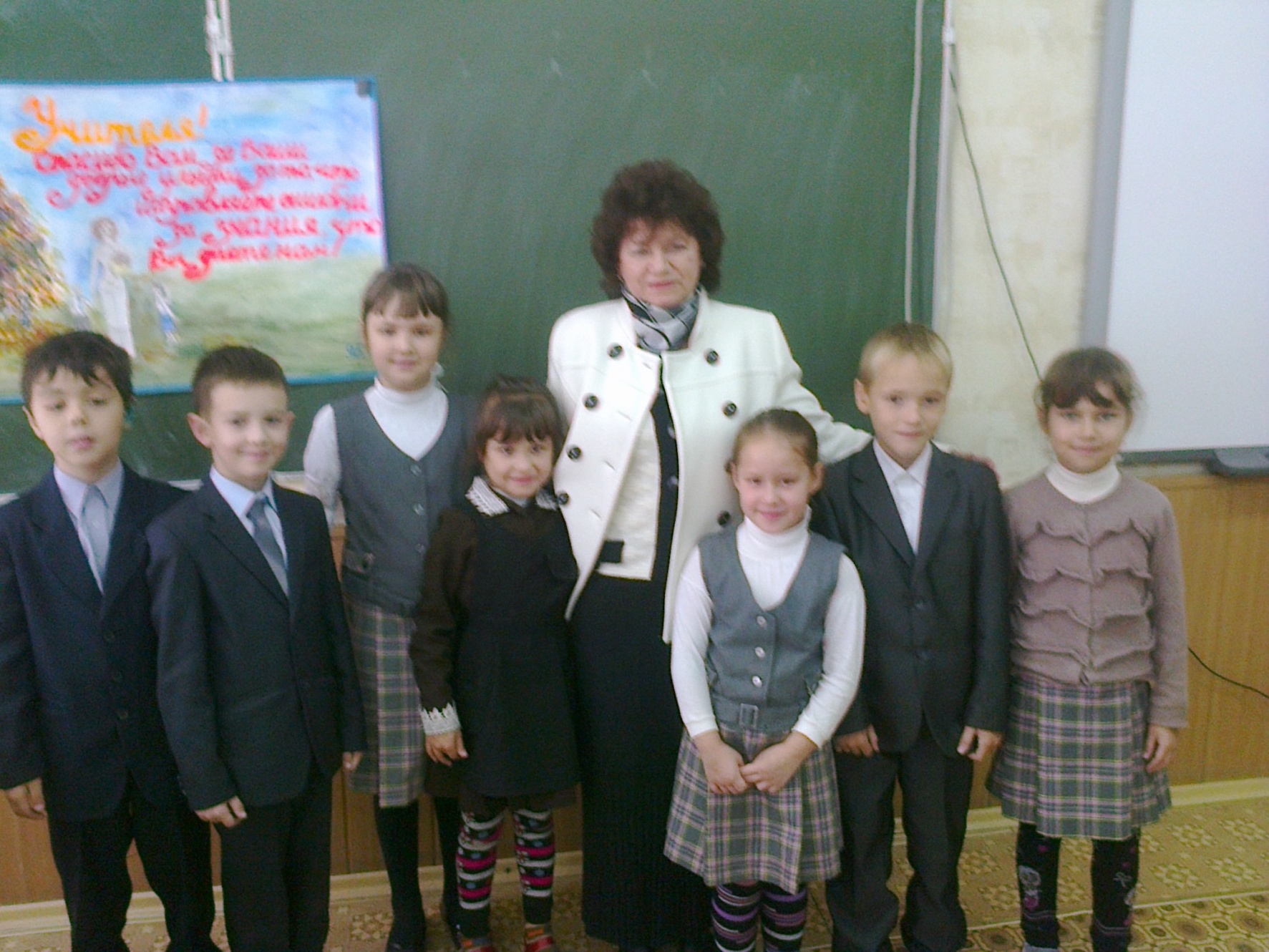 День здоровья был проведен в школе  –  «Веселые старты» в начальной школе.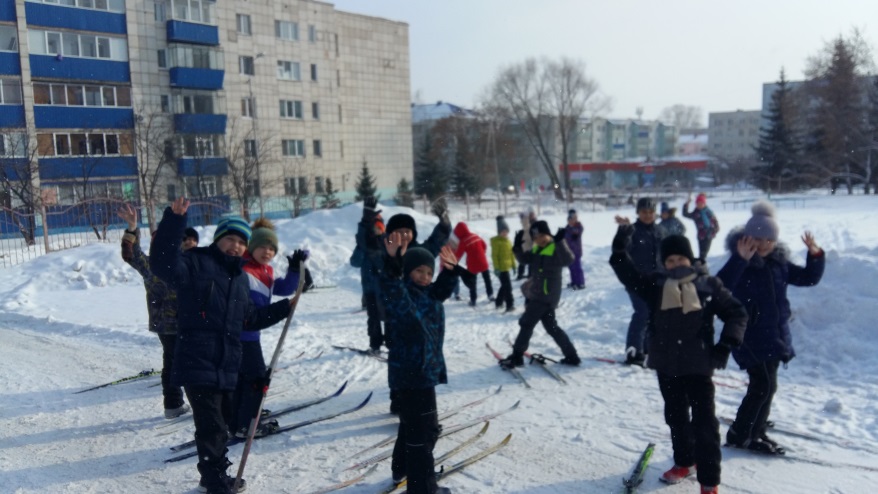 Учащиеся  стали гостями в музеи военно-патриотической направленности.  Были организованы конкурсы и выставки рисунков на темы Великой Победы.   Дети активно участвовали в месячнике уборки территории пришкольного участка.
Задачи воспитательной деятельности.Целостный педагогический процесс –это процесс, в котором воедино слиты «воспитывающее обучение» и «обучающее воспитание»А. Дистерверг.Цель: - формирование у детей навыков самостоятельной       деятельности, социальной ответственности, способности чувствовать, понимать себя и другого человека; формирование целостной психологической основы обучения и, в частности, формирование у учащихся положительного отношения и интереса к учению.Основные задачи воспитательной деятельности во 3 классе. 1.Продолжение работы по нравственному воспитанию и воспитанию общечеловеческих ценностей
2.Развитие экологической культуры детей
3.Развитие патриотических чувств
4.Повысить эффективность ученического самоуправления в классе
5. Развитие и повышение эффективности экскурсионной работы
6. Активизировать внеурочную деятельность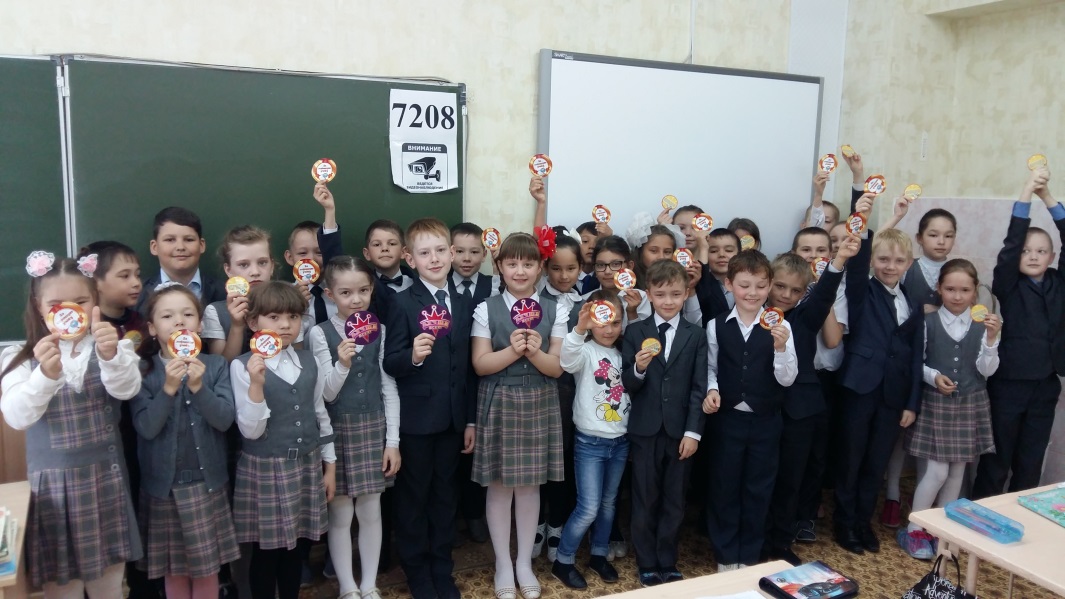 Мониторинг воспитанности учащихся.Планирование работы " Воспитанный человек"«Кто я? Какой я?» — игра.Мои интересы, мои увлечения - аукцион увлечений и интересов учащихся.Я — дома, я — в школе, я — среди друзей — интерактивная игра.Окна моего дома. Что они для меня значат — час общения.Иметь свое мнение — это важно?! — беседа.«Мои «хочу» и мои «могу» — диспут.Умею ли я любить? — аукцион мнений.Люди, без которых мне одиноко — этическая беседа.Ответственность и безответственность. Что прячется за этими словами? —дискуссия.Страна, в которой мне хотелось бы жить – защита фантастических проектов.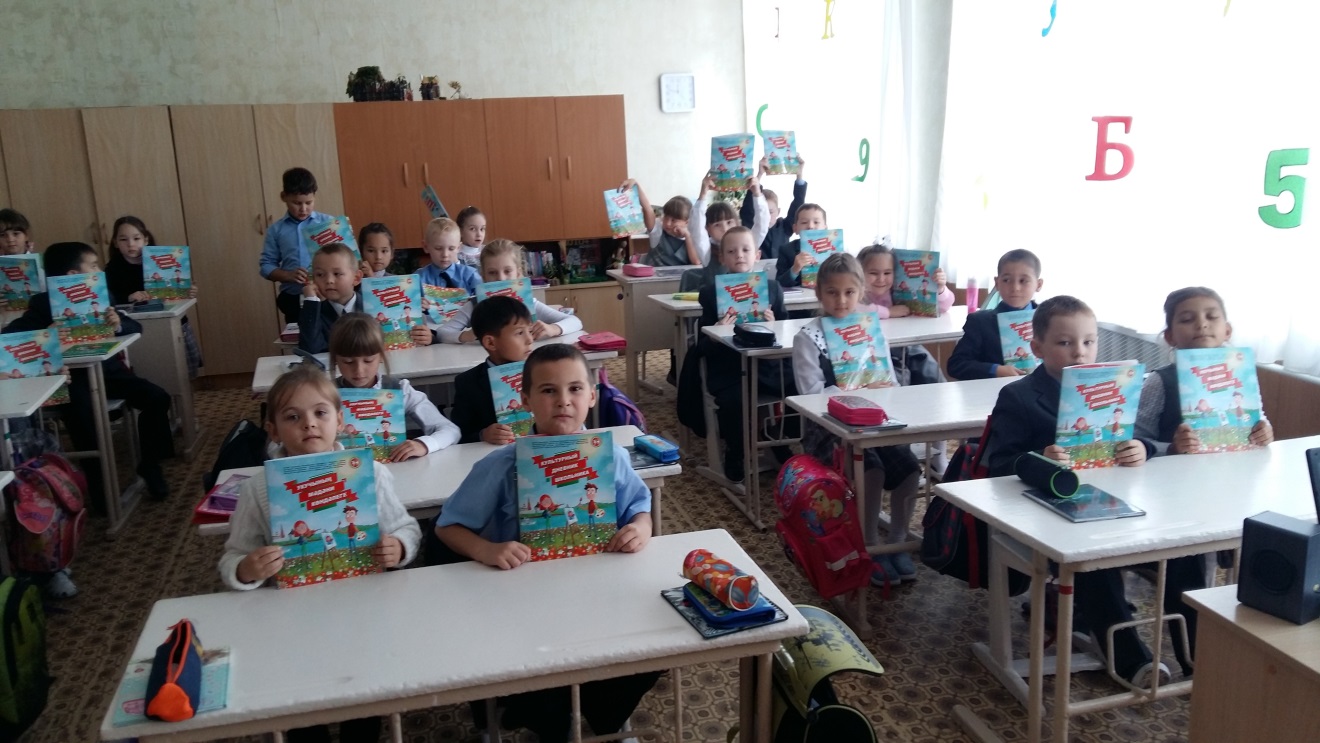 Самоуправление и досуг учащихсяПлан работы по оздоровлению учащихся и формированию ЗОЖ.1. Что такое – здоровый образ жизни?2. Следи за своей осанкой.3.Как сохранить хорошее зрение. 4. Личная гигиена. 5. Травматизм и его предупреждение. 6. Правильный режим дня – залог твоего здоровья. 7. Правильное питание. 8. Простудные заболевания. Профилактика. 9. Химические препараты. Обращение с лекарством. 10. Спорт в нашей жизни. Листок учета проведения уроков здоровьяУРОКИ ПДД.Урок 1. Правила поведения на улицах и дорогах.Урок 2. Движение по тротуарам и обочине.Урок 3. Экскурсия по городу (району).Урок 4. Дорожные знаки.Урок 5. Разметка проезжей части улиц и дорог.Урок 6. Сигналы регулирования дорожного движения.Урок 7. Перекрестки и их виды.Урок 8. Сигналы транспортных средств.Урок 9. Переход улиц и дорог, правила поведения на улице.Урок 10. Правила перехода улицы после выхода из общественного транспорта.Листок учета проведения уроков ПДДПонедельное планирование работы    Классные часы.Участие класса в жизни школы и города.Работа с родителями.1. Родительские собрания. 2. Собрания род. комитета. 3. Привлекать родителей к проведению бесед, экскурсий. Посещению цирка, театров, музеев. 4. Провести беседы с родителями: - здоровый образ жизни в доме и школе; - ваш ребёнок и его организация занятий, режим дня; - успеваемость и поведение вашего ребёнка; - помощь родителей в обучении детей, выполнения ими домашних заданий; 5. Привлекать родителей в оформлении классной комнаты, изготовлении наглядных пособий. 6. Индивидуальные беседы с родителями о поведении и успеваемости ребёнка. 7. Совместное действие семьи и школы. 8. Посещение учащихся на дому с целью обследования жилищных условий, проведения бесед с ребёнком и родителями об успеваемости в домашних условиях. 9. Оказание методической помощи родителям. 10. Привлечение родителей к проведению бесед, организации классных часов (о профессиях). 11. Беседа «Воспитание в семье». 12. Беседа «Учить ребёнка быть добрым». 13. Беседа «Руководство домашним чтением». 14. Беседа «В человеке всё должно быть прекрасно». 15. Беседа о культуре поведения ребёнка. 16. Проводить открытые родительские собрания. Листок учета посещений родительских собраний, посещений на домуСистема  внеклассных мероприятий по профориентации учащихся Тематика проектов:Выставка и составление каталога  литературы «Мир профессий»Подборка иллюстраций «Все работы хороши,  выбирай на вкус!»Подбор видеосюжетов о профессиях и производстве.Разработка сценариев классных часов, праздников, круглых столов с родителями, внеклассных мероприятий и т.д.Сочинения о профессиях, известных людях.Награды за труд (взрослые и дети).Галерея или вернисаж, или выставка, или альбом  о родителях,  имеющих награды за труд.Сборник народного творчества о труде.Интернет-книга «Мир профессий».Выставка детского творчества «Профессии вокруг нас».Фотовыставка «Наш славный труд».Инсценировка  произведений на тему труда.Просмотр и обсуждение детских фильмов и мультфильмов о труде и тружениках.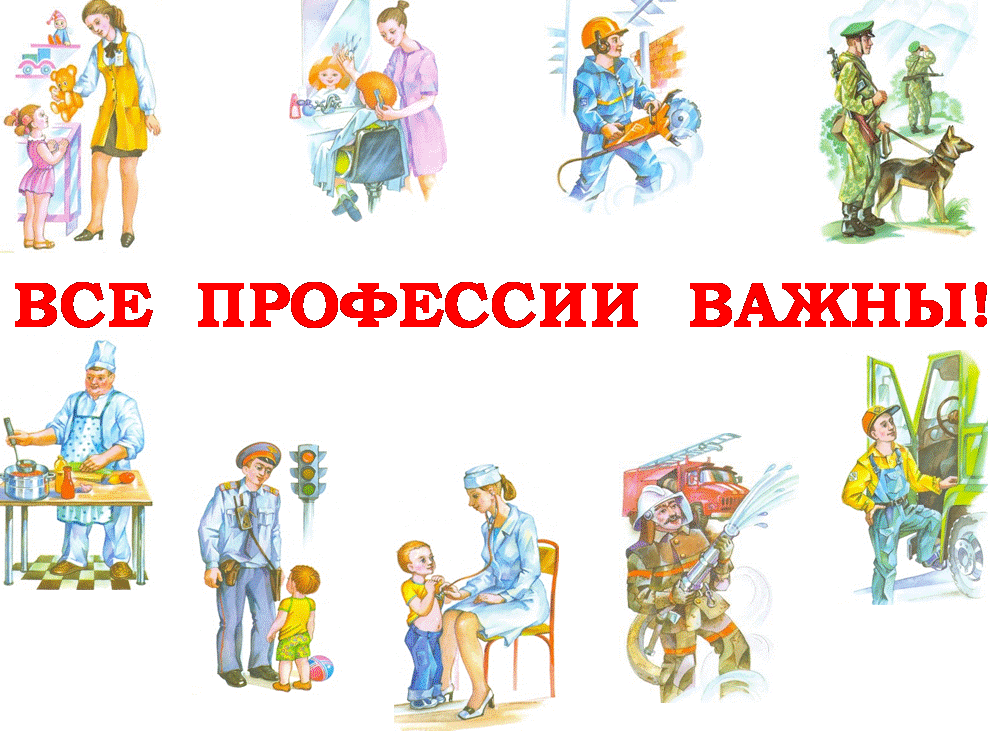 Профилактика суицида в образовательной средеОсновой предотвращения суицидов является профилактика. За любое суицидальное поведение ребенка в ответе взрослые. Ко всем намекам на суицид следует относиться со всей серьезностью. Крик о помощи нуждается в ответной реакции помогающего человека, обладающего возможностью вмешаться в кризис одиночества.Депрессия является одной из причин, приводящих подростка к суицидальному поведению. Многие из черт, свидетельствующих о суицидальности, сходны с признаками депрессии. Поэтому профилактика депрессий у подростков является важной в профилактике суицидов. Родители играют важную роль в профилактике депрессий у подростков. Как только у подростка отмечается сниженное настроение, и другие признаки депрессивного состояния – необходимо сразу же принять меры для того, чтобы помочь ребенку выйти из этого состояния.Во-первых, необходимо разговаривать с ребенком, задавать ему вопросы о его состоянии, вести позитивные беседы о будущем, строить планы. Нужно ребенку вселить уверенность, показать, что он способен добиваться поставленных целей. Не надо сравнивать его с другими ребятами – более успешными. Эти сравнения усугубят и без того низкую самооценку подростка. Можно сравнить только подростка - сегодняшнего с подростком -вчерашним и настроить на позитивный образ подростка — завтрашнего.Во-вторых, заняться с ребенком новыми делами. Каждый день узнавать что-нибудь новое. Внести разнообразие в обыденную жизнь. Записаться в тренажерный зал, делать утреннюю гимнастику, посетить кинотеатр, выставки, сделать в доме генеральную уборку. Можно завести домашнее животное. Забота о беззащитном существе может мобилизовать ребенка и настроить его на позитивный лад.В-третьих, подростку необходимо соблюдать режим дня. Необходимо проследить за тем, чтобы он хорошо высыпался, нормально питался, достаточно времени находился на свежем воздухе. Занимался подвижными видами спорта. Депрессия – психофизиологическое состояние. Необходимо поддерживать в этот период физическое состояние подростка.ОСНОВНЫЕ НАПРАВЛЕНИЯ ДЕЯТЕЛЬНОСТИ- Работа с детьми, ставшими на путь социальной дезадаптации, но имеющими ближайшие перспективы её преодоления.- Работа с детьми, нуждающимися в срочной психоэмоциональной поддержке.- Работа с неблагополучными семьями.Тематика классных часовпо профилактике суицидального поведения 1-4 классы«Жизнь как чудо»«В поисках хорошего настроения»«Семья в моей жизни»«Красота спасет мир»«Учимся снимать усталость»«Здоровье-богатство на все времена»«Рассмотрено»на заседании МОпротокол №___от_________2018г.______________ Н.М.Шамсуллина(подпись)«Согласовано»Зам. директора по ВР_____________________2018г._____________ Ахметшина А.Х.       (подпись)«Принято»педагогическим советом №_______от______________2018г.     Введено приказом №_______от___________2018г.директор МБОУ «СОШ № 7»________________ О.Г. Тышко         (подпись) Учебный годКлассВСН2016-201712017-201822018-201932019-20204№ФИОРаспределение обязанностейЗанятость в кружках с ФИО рук-ля и расписанием занятий.12345678910111213141516171819202122232425262728№ДатаФорма проведенияТема1.2.3.4.5.6.7.8.9.10.11.12.13.14.15.16.17.№ДатаФорма проведенияТема1.2.3.4.5.6.7.8.9.10.11.ПознавательноеСпортивно-оздоровительноеХудожественно-эстетическоеСЕНТЯБРЬ1 неделяДень знаний  Акция «Внимание, дети» рисунки " Знатоки ПДД"СЕНТЯБРЬ2 неделяЧто такое – здоровый образ жизни?СЕНТЯБРЬ3 неделяСЕНТЯБРЬ4 неделяСЕНТЯБРЬАнализработыСЕНТЯБРЬ           Трудовое - экологическое      Гражданско - патриотическоеТемы обязательных классных часовСЕНТЯБРЬ1 неделя"2018год- год Волонтера"                           СЕНТЯБРЬ2 неделяСбор макулатуры. Урок Чистоты.СЕНТЯБРЬ3 неделяОрганизация и проведение выборов классного  и школьного самоуправления.  СЕНТЯБРЬ4 неделяУрок безопасности в сети ИнтернетСЕНТЯБРЬ      Анализ работыПознавательноеСпортивно-оздоровительноеХудожественно-эстетическоеОКЯБРЬ1 неделяДекада «Огонь –друг. Огонь - враг»ОКЯБРЬ2 неделяОКЯБРЬ3 неделяСледи за своей осанкой.ОКЯБРЬ4 неделяОсенний бал"Листопад"ОКЯБРЬАнализработыОКЯБРЬ            Трудовое - экологическое      Гражданско - патриотическоеТемы обязательных классных часовОКЯБРЬ1 неделя«Учителю посвящается»ОКЯБРЬ2 неделяАкция милосердия «Неделя добрых дел»ОКЯБРЬ3 неделя«Учебнику – долгую жизнь»ОКЯБРЬ4 неделяДвижение по тротуарам и обочине.ОКЯБРЬ     Анализ работыПознавательноеСпортивно-оздоровительноеХудожественно-эстетическоеНОЯБРЬ1 неделяНОЯБРЬ2 неделяДорожные знаки.НОЯБРЬ3 неделяНОЯБРЬ4 неделяДень материНОЯБРЬАнализработыНОЯБРЬ        Трудовое - экологическое    Гражданско - патриотическоеТемы обязательных классных часовНОЯБРЬ1 неделяДень народного единства.НОЯБРЬ2 неделяНОЯБРЬ3 неделяЭкологические прогулкиНОЯБРЬ4 неделяПрофилактика вредных привычек «Особенности отношения к пагубным привычкам»НОЯБРЬ     Анализ работыПознавательная деятельностьСпортивно-оздоровительноеХудожественно-эстетическоеДЕКАБРЬ1 неделяДЕКАБРЬ2 неделяДекада «В здоровом теле – здоровый дух» ДЕКАБРЬ3 неделяДЕКАБРЬ4 неделяМастерская Деда МорозаДЕКАБРЬАнализработыДЕКАБРЬ        Трудовое - экологическое      Гражданско - патриотическоеТемы обязательных классных часовДЕКАБРЬ1 неделяРазметка проезжей части улиц и дорогДЕКАБРЬ2 неделяДЕКАБРЬ3 неделяОперация «Уют»Акция «Я рядом», посвященная людям с ОВЗДЕКАБРЬ4 неделяДЕКАБРЬ      Анализ работыПознавательная деятельностьСпортивно-оздоровительноеХудожественно-эстетическоеЯНВАРЬ1 неделяЯНВАРЬ2 неделяМы – талантливыеЯНВАРЬ3 неделяЗимняя спартакиадаЯНВАРЬ4 неделяМанеры поведенияЯНВАРЬАнализработыЯНВАРЬ        Трудовое - экологическое      Гражданско - патриотическоеТемы обязательных классных часовЯНВАРЬ1 неделяПланета друзейЯНВАРЬ2 неделяЯНВАРЬ3 неделяЯНВАРЬ4 неделяКлассный час «Улучшение психологического климата в классе, в школе, дома»ЯНВАРЬ      Анализ работыПознавательная деятельностьСпортивно-оздоровительноеХудожественно-эстетическоеФЕВРАЛЬ1 неделяО добросовестном отношении к трудуФЕВРАЛЬ2 неделяФЕВРАЛЬ3 неделяСемейный праздник «Мама, папа, я – спортивная семья»ФЕВРАЛЬ4 неделяФЕВРАЛЬАнализработыФЕВРАЛЬ        Трудовое - экологическое      Гражданско - патриотическоеТемы обязательных классных часовФЕВРАЛЬ1 неделяФЕВРАЛЬ2 неделя«Слава защитникам Отечества»ФЕВРАЛЬ3 неделяФЕВРАЛЬ4 неделяТимуровская работаФЕВРАЛЬ      Анализ работыПознавательная деятельностьСпортивно-оздоровительноеХудожественно-эстетическоеМАРТ1 неделя«В честь прекрасных дам»МАРТ2 неделя«Веселые старты»МАРТ3 неделяМАРТ4 неделяО заботливом отношении к людямМАРТАнализработыМАРТ        Трудовое - экологическое      Гражданско - патриотическоеТемы обязательных классных часовМАРТ1 неделя- Праздник ВесныМАРТ2 неделяМАРТ3 неделяЕдиный урок ЗдоровьяМАРТ4 неделяМАРТ      Анализ работыПознавательная деятельностьСпортивно-оздоровительноеХудожественно-эстетическоеАПРЕЛЬ1 неделяНеделя детской книгиАПРЕЛЬ2 неделяДень космонавтикиАПРЕЛЬ3 неделяАПРЕЛЬ4 неделяПравильное питание.АПРЕЛЬАнализработыАПРЕЛЬ        Трудовое - экологическое      Гражданско - патриотическоеТемы обязательных классных часовАПРЕЛЬ1 неделяАПРЕЛЬ2 неделяДень космонавтикиАПРЕЛЬ3 неделядесант «Бросим природе спасательный круг»АПРЕЛЬ4 неделяПо тропам Г. ТукаяАПРЕЛЬ      Анализ работыПознавательная деятельностьСпортивно-оздоровительноеХудожественно-эстетическоеМАЙ1 неделяМАЙ2 неделяМир моих увлечений.МАЙ3 неделяТравматизм и его предупреждение.МАЙ4 неделяПрощай, 3 класс!МАЙАнализработыМАЙ        Трудовое - экологическое      Гражданско - патриотическоеТемы обязательных классных часовМАЙ1 неделяПрофессии наших родителейМАЙ2 неделяДекада «Вахта памяти»МАЙ3 неделяМАЙ4 неделяПереход улиц и дорог, правила поведения на улице.МАЙ      Анализ работы№ДатаФорма проведенияТема1.2.3.4.5.6.7.8.9.10.11.12.13.14.15.16.17.18.19.20.21.22.23.24.25.26.27.28.29.30.31.32.33.34.датаВ выставкахВ школьных мероприятияхВ городских мероприятияхВ акцияхВ республиканских№Ф.И.О. родителяДата проведения, посещениеДата проведения, посещениеДата проведения, посещениеДата проведения, посещениеДата проведения, посещениеДата проведения, посещениеДата проведения, посещениеДата проведения, посещениеДата проведения, посещениеДата проведения, посещениеДата проведения, посещениеДата проведения, посещениеДата проведения, посещениеДата проведения, посещениеДата проведения, посещениеДата проведения, посещениеДата проведения, посещениеДата проведения, посещениеДата проведения, посещениеДата проведения, посещениеДата проведения, посещениеДата проведения, посещениеДата проведения, посещениеДата проведения, посещениеДата проведения, посещениеДата проведения, посещение№Ф.И.О. родителя12345678910111213141516171819202122232425262728БлокиДата проведенияТематика мероприятий1 класс2 класс3 класс4 класс«Я - ученик»Сентябрь «Экскурсия по школе «Давайте познакомимся!»Игровой урок  «Какой я?»«Мои сильные и слабые стороны»«Слушатель, зритель, деятель – кто я?»Октябрь«Я – ученик школы!»«Знакомься: твоя память, внимание, восприятие»«Знакомься: твоя память, внимание, восприятие»«Знакомься: твоя память, внимание, восприятие»Профессии моей семьиНоябрь«Профессии моих родителей»«Профессии моихродных и знакомых»«Моя семья. Древо мастеров»«Кем быть? Каким быть?»Декабрь«Город мастеров» - творческие мастерские, встречи с родителями (хобби, домашний труд, профессии)Профессии в  моей школеЯнварь«Кто работает в школе?»«Профессии вокруг меня. Сфера обслуживания»«Профессии вокруг меня. Промышленность и сельское хозяйство»«Профессии будущего. Наука и искусство»ФевральЭкскурсия по школе «Работа учителей»Профессии моего городаМарт«Любимый город!»«Профессии моего города»«Профессии моего города»«Профессии моего города»АпрельТематические прогулки  и экскурсии «Все работы хороши!»МайФестиваль проектных работ «Кем быть?»